ПОСТАНОВЛЕНИЕ«О  внесении изменений  и дополнений    в  административный   регламент   по   осуществлению   муниципального  жилищного  контроля  на территории   муниципального     образования  «Шоруньжинское  сельское  поселение» 	 Руководствуясь Федеральным законом от 01.05.2016  №  127-  ФЗ                       «О   внесении   изменений   в  Федеральный   закон «О защите   прав   юридических   лиц   и  индивидуальных   предпринимателей   при  осуществлении   государственного  контроля    ( надзора)  и муниципального   контроля    Федерального закона  от  26.12.2008  №294- ФЗ «О защите  прав   юридических лиц  и   индивидуальных предпринимателей  при   осуществлении   государственного  контроля   ( надзора)    и муниципального  контроля» администрация  МО  «Шоруньжинское  сельское  поселение»   постановляет :1. Внести     изменения  и дополнения в  административный   регламент   по осуществлению   муниципального  жилищного  контроля  на территории   муниципального     образования  «Шоруньжинское  сельское  поселение»,  утвержденный  постановлением   администрации  Шоруньжинсокго  сельского  поселения  №  57 от  21.10.2015 года .                2. в  пункте 1.3.  расширить   понятие  муниципального  контроля    после  слова «актами,»   добавить  словами «по  профилактике   нарушений   требований,   установленных   муниципальными правовыми   актами,  а  также  требований, установленных   федеральными   законами, законами  субъектов  Российской    Федерации ,  в  случаях, если  соответствующие   виды  контроля  относятся      к  вопросам  местного  значения»3. в пункте 3.6   слова « не позднее  чем  в   течение  трёх рабочих  дней» заменить словами « не позднее чем за  три рабочих дня» , а также дополнить  после  слова « способом,» добавить словами  « и   ( или) посредством  электронного  документа , подписанного  усиленной  квалифицированной    электронной   подписью      и направленного   по  адресу электронной  почты   юридического  лица, индивидуального  предпринимателя, если   такой  адрес    содержится  соответственного   в  едином  государственном реестре   юридических  лиц, едином   государственном  реестре   индивидуальных   предпринимателей   либо  ранее   был представлен  юридическим  лицом,  индивидуальным   предпринимателем   в орган    государственного контроля            ( надзора), орган  муниципального  контроля, или   иным   доступным   способом.»4. в пункте 4.2   расширить  перечень  оснований    для  проведения   внеплановой проверки   и добавить :«5) поступление  в орган  муниципального  контроля   заявления  от юридического  лица  или   индивидуального  предпринимателя о предоставлении правого статуса, специального  разрешения ( лицензии)  на право  осуществления   отдельных  видов  деятельности    или    разрешения  ( согласования)  на  осуществление  иных  юридически  значимых  действий , если  проведение  соответствующей    внеплановой   проверки   юридического  лица,  индивидуального предпринимателя  предусмотрено   правилами    предоставления   правого  статуса, специального разрешения  ( лицензии) ,  выдачи  разрешения (согласования) .«6) мотивированное   представление  должностного  лица  органа  муниципального контроля   по результатам  анализа   результатов   мероприятий  по  контролю  без   взаимодействия   с юридическими    лицами,   индивидуальными   предпринимателями, рассмотрения    или  предварительной    проверки    поступивших   в органы   муниципального  контроля  обращений    и заявлений граждан,  в том  числе   индивидуальных  предпринимателей , юридических  лиц,  информации  от органов   государственной    власти, органов   местного самоуправления,  из средств  массовой  информации.»5. в пункт 2.1.    устанавливающий     перечень  информации , подлежащий   к отражению в распоряжении   руководителя   органа   муниципального   контроля  дополнить  требования:2.1. «В  распоряжении   руководителя , заместителя  руководителя органа государственного контроля (надзора), органа муниципального контроля указываются:1) наименование органа государственного контроля (надзора) или органа муниципального контроля;2) фамилии, имена, отчества, должности должностного лица или должностных лиц, уполномоченных на проведение проверки, а также привлекаемых к проведению проверки экспертов, представителей экспертных организаций;3) наименование юридического лица или фамилия, имя, отчество индивидуального предпринимателя, проверка которых проводится, места нахождения юридических лиц (их филиалов, представительств, обособленных структурных подразделений) или места жительства индивидуальных предпринимателей и места фактического осуществления ими деятельности;4) цели, задачи, предмет проверки и срок ее проведения;5) правовые основания проведения проверки, в том числе подлежащие проверке обязательные требования и требования, установленные муниципальными правовыми актами;6) сроки проведения и перечень мероприятий по контролю, необходимых для достижения целей и задач проведения проверки;7) перечень административных регламентов по осуществлению государственного контроля (надзора), осуществлению муниципального контроля;8) перечень документов, представление которых юридическим лицом, индивидуальным предпринимателем необходимо для достижения целей и задач проведения проверки;9) даты начала и окончания проведения проверки.»6.  пункт 2.2.  заменить словами  « Заверенные печатью копии распоряжения или приказа руководителя, заместителя руководителя органа государственного контроля (надзора), органа муниципального контроля вручаются под роспись должностными лицами органа государственного контроля (надзора), органа муниципального контроля, проводящими проверку, руководителю, иному должностному лицу или уполномоченному представителю юридического лица, индивидуальному предпринимателю, его уполномоченному представителю одновременно с предъявлением служебных удостоверений. По требованию подлежащих проверке лиц должностные лица органа государственного контроля (надзора), органа муниципального контроля обязаны представить информацию об этих органах, а также об экспертах, экспертных организациях в целях подтверждения своих полномочий.                              По просьбе руководителя, иного должностного лица или уполномоченного представителя юридического лица, индивидуального предпринимателя, его уполномоченного представителя должностные лица органа государственного контроля (надзора), органа муниципального контроля обязаны ознакомить подлежащих проверке лиц с административными регламентами проведения мероприятий по контролю и порядком их проведения на объектах, используемых юридическим лицом, индивидуальным предпринимателем при осуществлении деятельности.».Глава  администрации МО                                                                                                                                                                                                                                                                                                                                                                                                                                        
 «Шоруньжинское сельское поселение»                                     И.М. ЕвсеевРОССИЙ ФЕДЕРАЦИИМАРИЙ ЭЛ РЕСПУБЛИКМОРКО РАЙОН«УНЧО ЯЛ КУНДЕМ»МУНИЦИПАЛЬНЫЙ  ОБРАЗОВАНИЙЫН                                                                                         АДМИНИСТРАЦИЙЖЕМУНИЦИПАЛЬНЫЙ УЧРЕЖДЕНИЙТ.Ефремов урем  39  Шоруньжа села,                                                                                                                                                                                                                                                                                                                                                                                             индекс 425127тел.:. / факс: 8(83635)  9-43-45эл.адрес: shorunzha@mail.ru № 19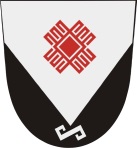 РОССИЙСКАЯ ФЕДЕРАЦИЯ РЕСПУБЛИКА МАРИЙ ЭЛМОРКИНСКИЙ РАЙОНМУНИЦИПАЛЬНОЕ  УЧРЕЖДЕНИЕАДМИНИСТРАЦИЯМУНИЦИПАЛЬНОГО  ОБРАЗОВАНИЯ«ШОРУНЬЖИНСКОЕ СЕЛЬСКОЕПОСЕЛЕНИЕ»ул.Т.Ефремова, дом 39,с.Шоруньжаиндекс 425127тел./факс  8(83635) 9-43-45эл.адрес: shorunzha@mail.ruот 10 апреля 2017 года 